國立高雄大學交換學生報告表壹、 基本資料 貳、交換學生報告（以下每點皆需敘述至少 500 字並附上照片）一、準備篇（請就出國前準備、簽證之辦理、接機等準備事項進行描述）出國前有許多文件要辦理，首先是簽證跟保險，再來就是要處理徐吉轉換的事情，如果這個沒辦，會造成愛媛大學選課上的問題，再來就是一些機票以及行李的準備，但基本上都不會太困難，只是稍微繁瑣一點而已，而在對外的文件上有詢問以前去過的學長，所以處理起來輕鬆不少，若有認識相關人員，可以向他們請教，會減少所花的時間以及降低做錯重弄的狀況。另外，愛媛大學的宿舍有兩個選擇，御幸宿舍與國際交流會館。一開始收到日本那邊來信詢問時，因為學長說御幸宿舍才是我們學部所在校區的宿舍所以就直接選了，很常有人會因為名字和相對便宜而選到國際交流會館，如果你是本校區的學生，這樣會須花40分鐘左右的腳踏車車程去上課，所以需要注意一下。而簽證的部分，辦事處只有台北和高雄有，簽證沒辦法當天申請當天拿到。在留卡的部分，如果從大阪入境可以馬上拿到在留卡，但是從松山入境就無法直接領取，因為松山機場只是一個小機場，所以在留卡的部分必須之後再到入境管理局申請。會比較麻煩，但也節省了日本交通時間，。再來就是伴手禮的準備，日本人禮節比較多，可帶幾分台灣的伴手禮，不失禮也順便宣傳台灣。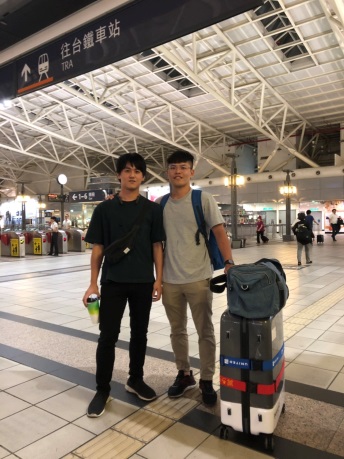 二、學業篇 （請就選課程序及狀況、上課情形、學習成效等事項進行描述）愛媛大學有在經營留學生這塊領域，除了台灣的學生之外，還有許多不同國家的學生也會一起學習，而每個留學生都會安排一個tutor幫助我們，有任何問題都可以問他們，因為學校是有支付薪水給他們的，所以不用害怕打擾他們。選課的部分也是由他們來協助我們選課，但我的tutor因為是碩二生，平常非常的忙，所以除了辦理銀行事務外，我很少跟他接觸，主要還是靠其他場合認識的日本友人幫忙。愛大的選課程序是學校會給一張選課單，自己填好後再去找任課老師簽名。高大雖然有英文授課讓留學生選擇，但愛大是沒有的，這對於非日文系出身的我來說非常的辛苦，而老師也知道這樣上專業科目會讓我們無法理解，所以就安排我們的作業以及考試都可以用英文繳交，也因此雖然是去日本交換，英文能力也提升了。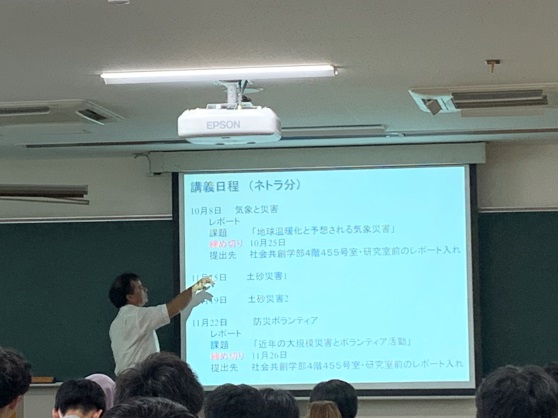  三、社團篇 （請就參加之社團、課餘活動等經驗分享）我們的上學期是日本的下學期，因此我們去的時候已經是下學期了，也不會有什麼社團的宣傳，而且若參加社團會需要投入大量的時間，因此沒有參加社團。 四、日常生活篇（請就交換學校之生活環境、住宿、交通、飲食等事項進行描述）愛媛在日本算是比較鄉下的地方，但愛媛大學所在的松山市是整個四國地區最大的城市。但也不像高雄高樓大廈到處都是，但生活機能而言，是比高雄大學好非常多的，因為處在市中心，騎著腳踏車就可以到各個地方。腳踏車的部分我是自己買新的，也有人是等了幾個月後租國際處的腳踏車，只需要600日圓，非常便宜，但就是必須等很久，如果只去半年，可能拿到的時候已經過一半了。有時候不想騎車也可以選擇市內電車，只要160日圓就可以到學校,道後,大街道,JR等常去的地方。飲食的部分還是台灣比較理想，便宜又好吃。日本的外食費用非常高，所以我大多都是自己煮。日本的超市是很適合學生的，通常晚上生鮮類就會開始打折出清，幸運時可以買到五折的商品，這也大大的減少了飲食方面的開銷。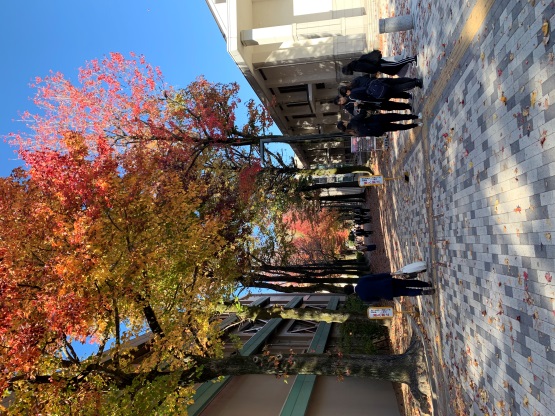 五、文化交流篇 （請就與當地及其他外國學生或民眾之文化交流、志工服務經驗分享）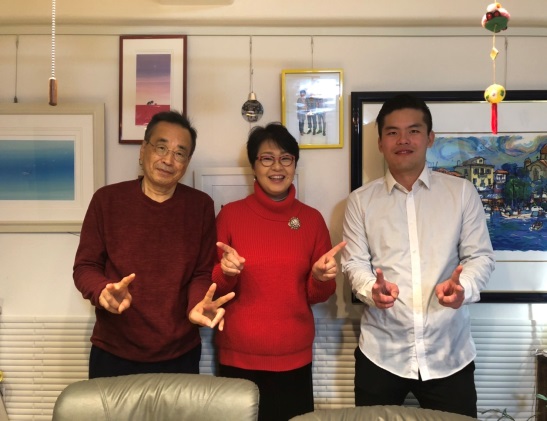 松山有一個機構叫MIC，外國人可以到那邊申請松山家庭，他們會帶我們體驗日本文化，有時候也會帶我們出去玩。就算不會日文，他們也會安排會說英文的家庭來接待我們，如果到愛媛交換留學，一定要來申請松山家庭，會讓你體驗到不少當地的文化以及活動。另一個組織叫做 j support， 他們是由一群想與外國人交流的地方居民組成的，會在日語課中輔助外國人，每個星期四也有一個台灣會，台灣的留學生們會和j support一起喝茶聊天，藉此也增進了日文能力。最後要回台灣時，他們也為我們舉辦了送別會，留下許多特別的回憶。學校方面也會有許多與當地小中高學生交流的活動，通常是以信箱通知，有些甚至會有感謝金，所以一定要好好的檢查來信。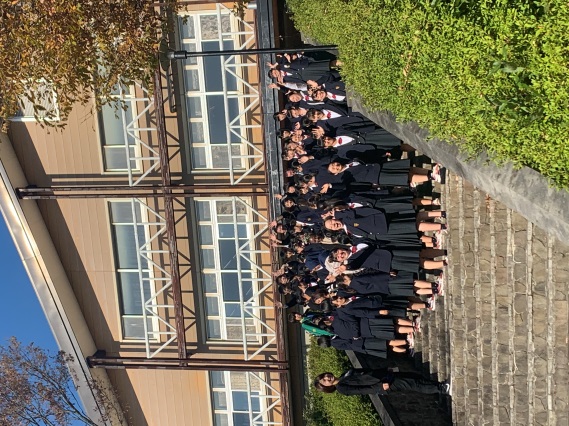 六、請提供您在異國異校學習與生活的心得，提供未來交換學生寶貴的資訊留學的生活非常有趣，對我來說是在大學畢業後很難體驗到的生活，畢業後很難有機會在外國長時間的居住，體驗不同的生活，不同的文化。所以若是經濟能力許可，可以趁著學生時代多出去看看，或許會對未來有幫助。  參、花費請詳述交換期間曾支付之所有費用（如學費、電腦設備使用費、雜費、宿費）。1. 電信費用:3500 元 2. 書籍費:1000 元 3. 電費(5 個月):7000 元 4. 水費(5 個月):3000 元 5. 宿舍費(5 個月):25000 元 7. 飲食消費:100000 元 二、請概算每月個人生活費支出金額。 20000 元中文姓名黃爾均英文姓名HUANG ER CHUNHUANG ER CHUN就讀系所土木與環境工程學系學號A1055220A1055220身份別▓大學 4	年級 □碩士生 	年級 □博士生 	年級▓大學 4	年級 □碩士生 	年級 □博士生 	年級▓大學 4	年級 □碩士生 	年級 □博士生 	年級▓大學 4	年級 □碩士生 	年級 □博士生 	年級E-mailjim850409jim@gmail.comjim850409jim@gmail.comjim850409jim@gmail.comjim850409jim@gmail.com研修學校愛媛大學愛媛大學愛媛大學愛媛大學研修領域別□人文社會科學 □基礎科學▓工程與生醫科技□人文社會科學 □基礎科學▓工程與生醫科技□人文社會科學 □基礎科學▓工程與生醫科技□人文社會科學 □基礎科學▓工程與生醫科技研修系所 (全名)環境建設工學科環境建設工學科環境建設工學科環境建設工學科研修期程自108	學年第1	學期起至108	學年第1	學期止自108	學年第1	學期起至108	學年第1	學期止自108	學年第1	學期起至108	學年第1	學期止自108	學年第1	學期起至108	學年第1	學期止研修學校地址１０-13 Dogohimata, Matsuyama, Ehime 790-8577日本１０-13 Dogohimata, Matsuyama, Ehime 790-8577日本１０-13 Dogohimata, Matsuyama, Ehime 790-8577日本１０-13 Dogohimata, Matsuyama, Ehime 790-8577日本國外修讀學分數11本校採認學分數本校採認學分數0實際研修經費學費 28011	元；生活費200000	元；來回飛機票12000	元 合計240011		元學費 28011	元；生活費200000	元；來回飛機票12000	元 合計240011		元學費 28011	元；生活費200000	元；來回飛機票12000	元 合計240011		元學費 28011	元；生活費200000	元；來回飛機票12000	元 合計240011		元